 Zestaw ćwiczeń logopedycznych (ćwiczenia oddechowe i narządów mowy) dla kl. VĆwiczenia logopedyczne powinny być wykonywane przy kontroli wzrokowej – przed lustrem. Większość ćwiczeń wymaga wielokrotnego powtarzania, więc konieczne jest stosowanie przerw w ich wykonywaniu. Najlepiej ćwiczyć codziennie przez 5-10 min., Miłej pracy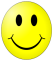      Ćwiczenia oddechowe -  poprawiają wydolność oddechową, sprzyjają wydłużaniu fazy wydechowej, co powoduje poprawę jakości mowy. Ćwiczenia należy wykonywać przy wykorzystaniu różnych środków, np. piórek, piłeczek, wody mydlanej, chrupek, wiatraczków, tasiemek, wstążek, wacików, słomek itp.Ćwiczenia oddechowe:1.Wdech nosem ( usta zamknięte) i wydech ustami. 2.Dmuchanie na płomień świecy. 3.Dmuchanie na piłeczkę pingpongową, wyścigi piłeczek. 4.Dmuchanie na kulkę z waty, na wiatraczek. 5.Chłodzenie „ gorącej zupy” – dmuchanie ciągłym strumieniem. 6.Naśladowanie balonika – wypuszczanie powietrza z jednoczesnym odgłosem „ sssss”. Ćwiczenia warg:1.Wymawianie na przemian „ a-o” przy maksymalnym oddaleniu od siebie wargi górnej i dolnej. 2.Oddalanie od siebie kącików ust – wymawianie „ iii”. 3.Zbliżanie do siebie kącików ust – wymawianie „ uuu”. 4.Naprzemienne wymawianie „ i – u”. 5.Cmokanie. 6.Parskanie / wprawianie warg w drganie/. 7.Masaż warg zębami ( górnymi dolnej wargi  i odwrotnie). 8.Układanie ust jak przy wymowie samogłosek ustnych, z wyraźną, przesadną artykulacją warg, np. w kolejności: a-i-o-u-y-e,  u-a-i-o-e-y,  o-a-y-i-u,  e-y-i-o-a-u,   u-i-y-a-o. 9.Wymowa samogłosek w parach: a-i, a-u,  i-a,  u-o,  o-i,  u-i,  a-o, e-o  itp.10.Wysuwanie warg w „ ryjek”, cofanie w „ uśmiech”. 11.Wysuwanie warg w przód, następnie przesuwanie warg w prawo, w lewo. Ćwiczenia języka:1.Głaskanie podniebienia” czubkiem języka, ustna szeroko otwarte. 2.Dotykanie językiem do nosa, do brody, w stronę ucha lewego i prawego. 3.Oblizywanie dolnej i górnej wargi przy ustach szeroko otwartych / krążenie językiem/. 4.Wysuwanie języka w przód i cofanie w głąb jamy ustnej. 5.Kląskanie językiem. 6.Dotykanie czubkiem języka na zmianę do górnych i dolnych zębów, przy szeroko otwartych ustach / broda mocno opuszczona/. 